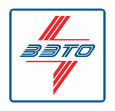 Опросный лист №на разъединители серии РВР(З)-20/10000 М У3Почтовый адрес и реквизиты покупателя:Заказчик 	код города/телефон	ФаксФ.И.О. руководителя предприятия Место установкиРазъединители вертикально-рубящего типа, выпускаются в виде отдельных полюсов, предназначены для внутренней установки в горизонтальной или вертикальной плоскости.Работоспособность разъединителей обеспечивается в условияхвысота над уровнем моря - не более 1000 м;верхнее рабочее значение температуры окружающего воздуха - плюс 40°С;нижнее рабочее значение температуры окружающего воздуха - минус 40°С;влажность 80% при температуре плюс 20°С.ВСЕ ПОЛЯ ОБЯЗАТЕЛЬНЫ ДЛЯ ЗАПОЛНЕНИЯ!Примечания:** 1а – разъединитель с одним заземлителем со стороны разъемного контакта; 1б - разъединитель с одним заземлителем со стороны осевого контакта.ПараметрыВарианты исполненияЗначение заказа1Номинальное / наибольшее рабочеенапряжение20 кВ / 24 кВV2Номинальный ток / Ток термической стойкости / Токэлектродинамическойстойкости10000 А / 125 кА / 315 кАV3Наличие заземлителейОтсутствуют3Наличие заземлителей23Наличие заземлителей1а **3Наличие заземлителей1б **4Тип разъединителя по количеству полюсовОднополюсный4Тип разъединителя по количеству полюсовДвухполюсный без общей рамы4Тип разъединителя по количеству полюсовТрехполюсный без общей рамы4Тип разъединителя по количеству полюсовТрехполюсный на общей раме (позаказу)5Межфазное расстояние, мм (при заказе на общей раме)По заказу (указать в диапазоне от 950 до 2000 мм)6.Привод главных ножейразъединителяЭлектродвигательный ПД-11-07УХЛ17Привод заземлителейРучной червячный ПЧ-50МУ38Наличие выносного блокауправления привода ПД-11По заказу9Дополнительные требования к разъединителюДополнительные требования к разъединителюДополнительные требования к разъединителю10Количество комплектов заказаКоличество комплектов заказа